
             Критериалды бағалауСабақ: Су –тіршілік көзі. Сабақ: Су –тіршілік көзі. Мектеп: №21 орта мектепМектеп: №21 орта мектепМектеп: №21 орта мектепМектеп: №21 орта мектепКүні: 24.11.17 ж.Күні: 24.11.17 ж.Мұғалімнің аты-жөні: Байбуллина Г.М.Мұғалімнің аты-жөні: Байбуллина Г.М.Мұғалімнің аты-жөні: Байбуллина Г.М.Мұғалімнің аты-жөні: Байбуллина Г.М.Сынып: 5 «А»Сынып: 5 «А»Сынып: 5 «А»Сынып: 5 «А»Қатысқандар:Қатыспағандар:Қатыспағандар:Қатыспағандар:Осы сабақ арқылы жүзеге асатын оқу мақсаттарыОсы сабақ арқылы жүзеге асатын оқу мақсаттарыМәтіндегі ақпаратты оқу, түсіну (оқылым)Мәтіндегі негізгі ойды айту; (айтылым)Мәтіннің мазмұнын жазбаша жеткізу (жазылым)Мәтіндегі ақпаратты оқу, түсіну (оқылым)Мәтіндегі негізгі ойды айту; (айтылым)Мәтіннің мазмұнын жазбаша жеткізу (жазылым)Мәтіндегі ақпаратты оқу, түсіну (оқылым)Мәтіндегі негізгі ойды айту; (айтылым)Мәтіннің мазмұнын жазбаша жеткізу (жазылым)Мәтіндегі ақпаратты оқу, түсіну (оқылым)Мәтіндегі негізгі ойды айту; (айтылым)Мәтіннің мазмұнын жазбаша жеткізу (жазылым)Сабақ мақсаттары:Сабақ мақсаттары:Барлық оқушылар орындай алады: жаңа сөздер мен сөз тіркестерінен сөйлемдер құрастырады.Оқушылардың көпшілігі орындай алады: түсінгендерін айтып береді.Кейбір оқушылар орындай алады: мәтіннің негізгі аспектілерін талдайды.Барлық оқушылар орындай алады: жаңа сөздер мен сөз тіркестерінен сөйлемдер құрастырады.Оқушылардың көпшілігі орындай алады: түсінгендерін айтып береді.Кейбір оқушылар орындай алады: мәтіннің негізгі аспектілерін талдайды.Барлық оқушылар орындай алады: жаңа сөздер мен сөз тіркестерінен сөйлемдер құрастырады.Оқушылардың көпшілігі орындай алады: түсінгендерін айтып береді.Кейбір оқушылар орындай алады: мәтіннің негізгі аспектілерін талдайды.Барлық оқушылар орындай алады: жаңа сөздер мен сөз тіркестерінен сөйлемдер құрастырады.Оқушылардың көпшілігі орындай алады: түсінгендерін айтып береді.Кейбір оқушылар орындай алады: мәтіннің негізгі аспектілерін талдайды.Алдыңғы оқуыАлдыңғы оқуыҚайталау.Қайталау.Қайталау.Қайталау.ЖоспарЖоспарЖоспарЖоспарЖоспарЖоспарЖоспарланған жаттығу түрлеріЖоспарланған жаттығу түрлеріЖоспарланған жаттығу түрлеріРесурстар УақытБасы ОртасыСоңыОқушыларға психологиялық ахуал туғызу. «Мен саған сенемін» тренингі. Бір-біріне қарап тұрып «Мен саған сенемін,өйткені, сен жақсы адамсың...»Түрлі -түсті смайликтер түстері бойынша топтарға бөлу.Топ жетекшілері тағайындалып, бағалау парағымен таныстыру.Үй тапсырмасын тексеру.(қайталау)«Ыстық орындық» белсенді әдісі арқылы  өткен тақырыпқа қатысты сұрақтарға жауап беріңіз.«Ой шақыру» әдісі арқылы бейне көріністі көре отырып, жұмбақтың шешуін табу  арқылы тақырыпты анықтау.Жұмбақ.Аспан түстес сұйық,Әркім ішер құйып. (Су)-Бүгінгі сабақтың тақырыбы не?-Дәптерге бүгінгі күнді,тақырыпыты жазғызу.1.Тапсырма.«Дара диаграмма» органайзері  арқылы оқушылар су туралы өздерінің не білетіндерін топтастырады.мөлдір             таза                                      тұщыащы                                       түссіз              сұйық                     мұзСызба  кесте арқылы грамматикалық тақырыпты түсіндіру.Сан есім заттың санын, ретін,мөлшерін білдіреді.Неше? қанша? Нешінші?нешеу? деген сұрақтарға жауап береді.Сан есімнің түрлері:есептік,реттік,жинақтық,бөлшектік,болжалдық,топтау.2. Тапсырма. Табиғаттағы су айналымы."Уақыт тізбегі" органайзері арқылы видео желісі бойынша сөйлемдер құрастырып, жазыңыз.Сергіту сәті. «Ақбұлақ» Оқылым. Тапсырма.Мәтінді оқиды, жаңа сөздердің мағынасын анықтаңыз, аударыңыз.Жазылым.5. Тапсырма.«Балық қаңқасы» графикалық органайзері арқылы мәтін мазмұны бойынша тақырыптың себеп-салдарын анықтайтын сөз тіркестерін жазыңыз.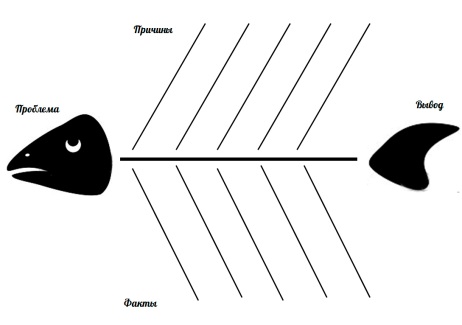 1.Сусыз өмір жоқ.2.Сусыз тіршілік болмайды.3.Судың да сұрауы бар.4.Су-өмірдің  байлығы.5.Суды қадірлеу керек.4.Тапсырма: « Сана саяжолы» әдісі бойынша судың пайдасы мен зияны  туралы өз ой пікірлеріңізді тұжырымдаңыздар.Кері байланыс: «Бағдаршам» 	                       Түсіндім                          Жартылай түсіндім                                ТүсінбедімОқушыларға психологиялық ахуал туғызу. «Мен саған сенемін» тренингі. Бір-біріне қарап тұрып «Мен саған сенемін,өйткені, сен жақсы адамсың...»Түрлі -түсті смайликтер түстері бойынша топтарға бөлу.Топ жетекшілері тағайындалып, бағалау парағымен таныстыру.Үй тапсырмасын тексеру.(қайталау)«Ыстық орындық» белсенді әдісі арқылы  өткен тақырыпқа қатысты сұрақтарға жауап беріңіз.«Ой шақыру» әдісі арқылы бейне көріністі көре отырып, жұмбақтың шешуін табу  арқылы тақырыпты анықтау.Жұмбақ.Аспан түстес сұйық,Әркім ішер құйып. (Су)-Бүгінгі сабақтың тақырыбы не?-Дәптерге бүгінгі күнді,тақырыпыты жазғызу.1.Тапсырма.«Дара диаграмма» органайзері  арқылы оқушылар су туралы өздерінің не білетіндерін топтастырады.мөлдір             таза                                      тұщыащы                                       түссіз              сұйық                     мұзСызба  кесте арқылы грамматикалық тақырыпты түсіндіру.Сан есім заттың санын, ретін,мөлшерін білдіреді.Неше? қанша? Нешінші?нешеу? деген сұрақтарға жауап береді.Сан есімнің түрлері:есептік,реттік,жинақтық,бөлшектік,болжалдық,топтау.2. Тапсырма. Табиғаттағы су айналымы."Уақыт тізбегі" органайзері арқылы видео желісі бойынша сөйлемдер құрастырып, жазыңыз.Сергіту сәті. «Ақбұлақ» Оқылым. Тапсырма.Мәтінді оқиды, жаңа сөздердің мағынасын анықтаңыз, аударыңыз.Жазылым.5. Тапсырма.«Балық қаңқасы» графикалық органайзері арқылы мәтін мазмұны бойынша тақырыптың себеп-салдарын анықтайтын сөз тіркестерін жазыңыз.1.Сусыз өмір жоқ.2.Сусыз тіршілік болмайды.3.Судың да сұрауы бар.4.Су-өмірдің  байлығы.5.Суды қадірлеу керек.4.Тапсырма: « Сана саяжолы» әдісі бойынша судың пайдасы мен зияны  туралы өз ой пікірлеріңізді тұжырымдаңыздар.Кері байланыс: «Бағдаршам» 	                       Түсіндім                          Жартылай түсіндім                                ТүсінбедімОқушыларға психологиялық ахуал туғызу. «Мен саған сенемін» тренингі. Бір-біріне қарап тұрып «Мен саған сенемін,өйткені, сен жақсы адамсың...»Түрлі -түсті смайликтер түстері бойынша топтарға бөлу.Топ жетекшілері тағайындалып, бағалау парағымен таныстыру.Үй тапсырмасын тексеру.(қайталау)«Ыстық орындық» белсенді әдісі арқылы  өткен тақырыпқа қатысты сұрақтарға жауап беріңіз.«Ой шақыру» әдісі арқылы бейне көріністі көре отырып, жұмбақтың шешуін табу  арқылы тақырыпты анықтау.Жұмбақ.Аспан түстес сұйық,Әркім ішер құйып. (Су)-Бүгінгі сабақтың тақырыбы не?-Дәптерге бүгінгі күнді,тақырыпыты жазғызу.1.Тапсырма.«Дара диаграмма» органайзері  арқылы оқушылар су туралы өздерінің не білетіндерін топтастырады.мөлдір             таза                                      тұщыащы                                       түссіз              сұйық                     мұзСызба  кесте арқылы грамматикалық тақырыпты түсіндіру.Сан есім заттың санын, ретін,мөлшерін білдіреді.Неше? қанша? Нешінші?нешеу? деген сұрақтарға жауап береді.Сан есімнің түрлері:есептік,реттік,жинақтық,бөлшектік,болжалдық,топтау.2. Тапсырма. Табиғаттағы су айналымы."Уақыт тізбегі" органайзері арқылы видео желісі бойынша сөйлемдер құрастырып, жазыңыз.Сергіту сәті. «Ақбұлақ» Оқылым. Тапсырма.Мәтінді оқиды, жаңа сөздердің мағынасын анықтаңыз, аударыңыз.Жазылым.5. Тапсырма.«Балық қаңқасы» графикалық органайзері арқылы мәтін мазмұны бойынша тақырыптың себеп-салдарын анықтайтын сөз тіркестерін жазыңыз.1.Сусыз өмір жоқ.2.Сусыз тіршілік болмайды.3.Судың да сұрауы бар.4.Су-өмірдің  байлығы.5.Суды қадірлеу керек.4.Тапсырма: « Сана саяжолы» әдісі бойынша судың пайдасы мен зияны  туралы өз ой пікірлеріңізді тұжырымдаңыздар.Кері байланыс: «Бағдаршам» 	                       Түсіндім                          Жартылай түсіндім                                ТүсінбедімСлайд.2  мин3 мин2  мин3 мин5 мин5  мин2  мин5  мин5 мин3 мин2 минБағалау Критериалды бағалауКритериалды бағалауКритериалды бағалау2  минҮйге тапсырма«Судың пайдасы неде?» тақырыбына  эссе жазыңыз«Судың пайдасы неде?» тақырыбына  эссе жазыңыз«Судың пайдасы неде?» тақырыбына  эссе жазыңыз1минОйлау  деңгейіБағалаукритерийлері   ДескрипторларТүсінуМәтіннің негізгі мазмұнын түсінеді,нақты ақпаратты анықтайды.- мәтінді оқиды;- жаңа сөздерді анықтайды, аударады;- сөз тіркестерін жазады;ЖинақтауБерілген тақырып бойынша ойын жазбаша жеткізеді.- сұрақтарға жауап береді;- сөйлемдер құрастырып жазады;-пікірталас жүргізеді;